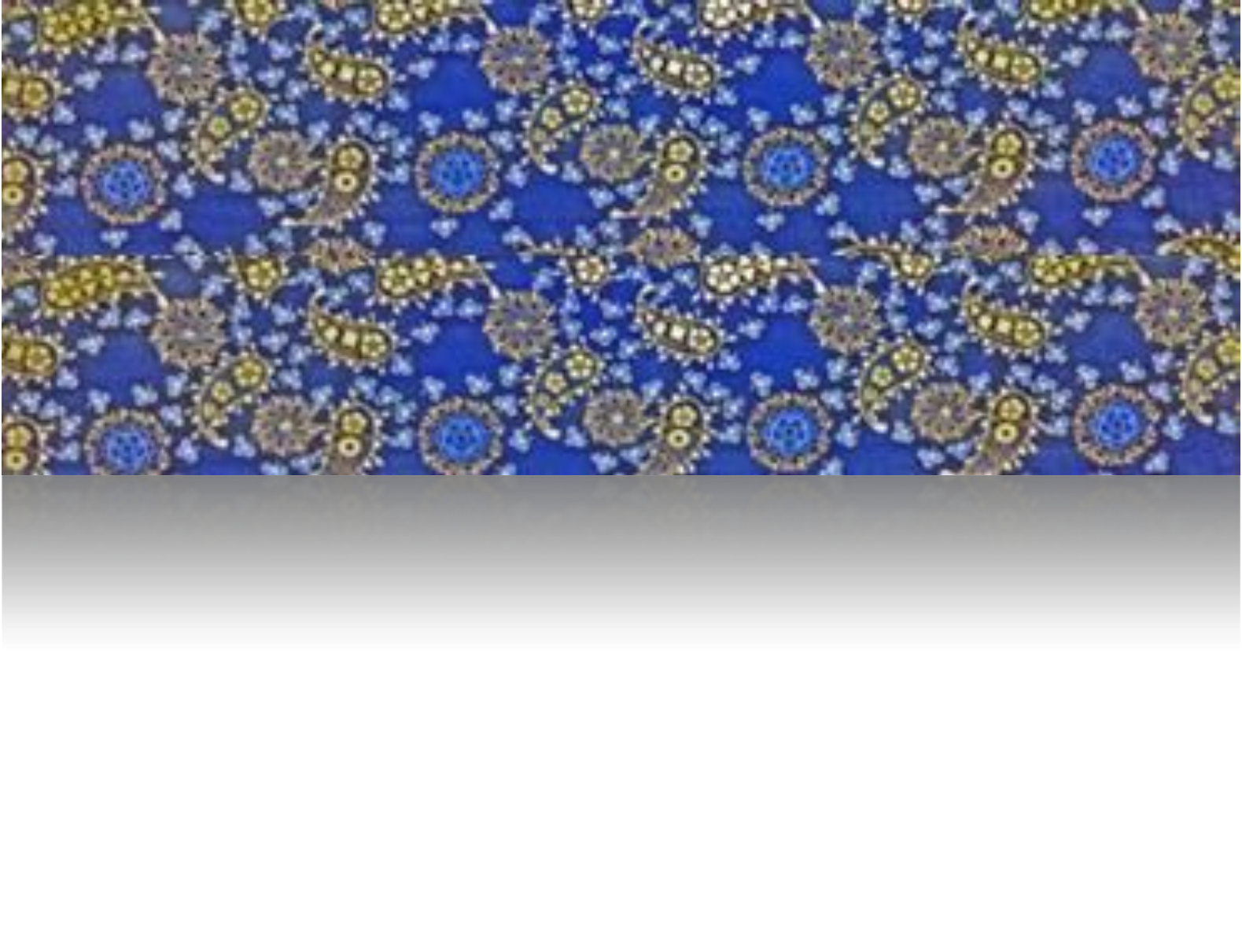 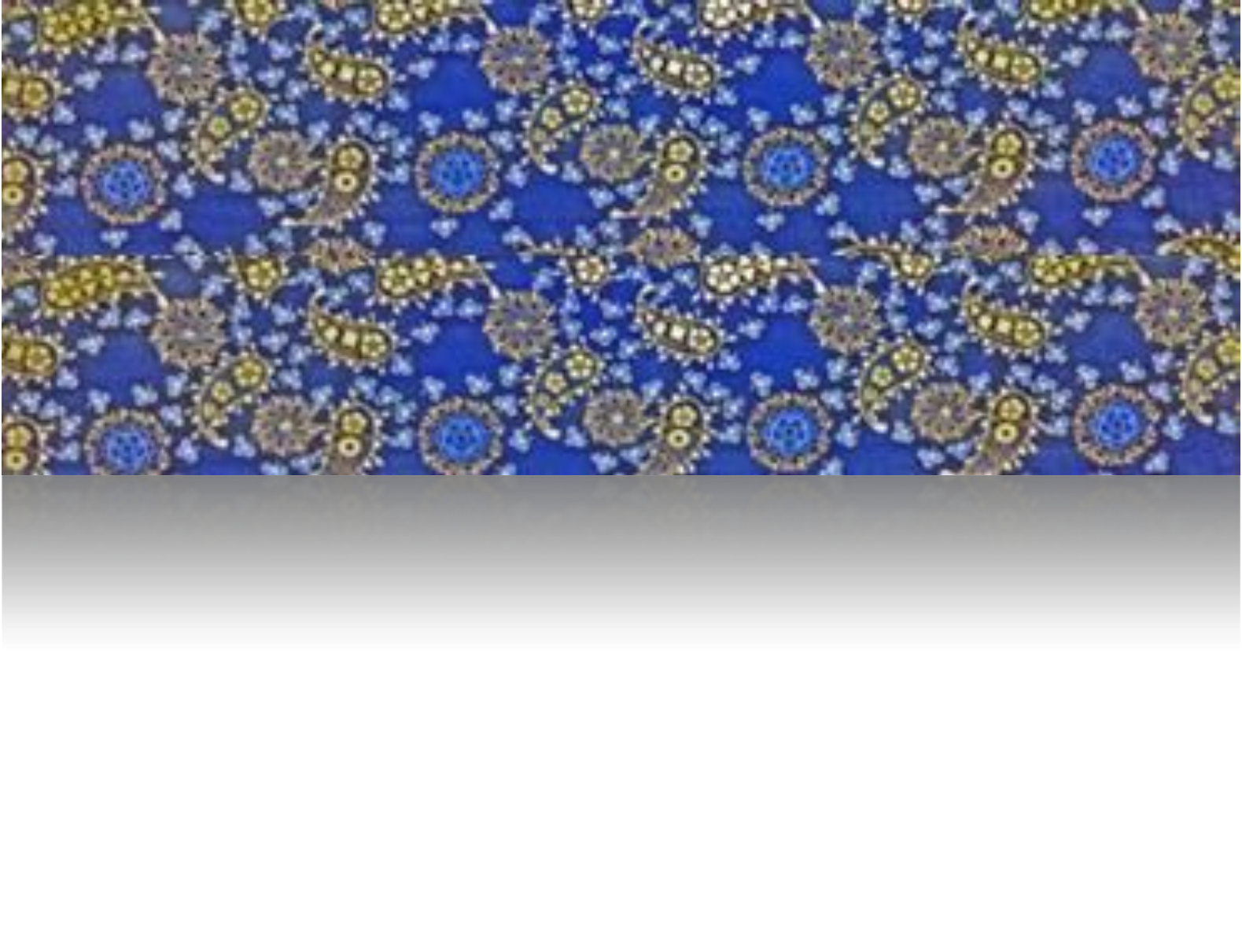 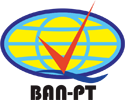 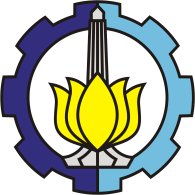 PENGANTARDATA KINERJAPEMANTAUAN DAN EVALUASI PERINGKAT AKREDITASI PROGRAM STUDI DOKTOR (S3)Program Studi Doktor (S3) Ilmu Teknik ElektroINSTITUT TEKNOLOGI SEPULUH NOPEMBER (ITS) SURABAYASURABAYATAHUN 2021IDENTITAS PENGUSULPerguruan Tinggi                      : ....................................................................... Unit Pengelola Program Studi  : ....................................................................... Jenis Program                          : ....................................................................... Nama Program Studi                : ....................................................................... Alamat                                      : ....................................................................... Nomor Telepon                         : ....................................................................... E-Mail dan Website                  : ....................................................................... Nomor SK Pendirian PT 1)             :  ....................................................................... Tanggal SK Pendirian PT         :  ....................................................................... Pejabat PenandatanganSK Pendirian PT                       :  ....................................................................... Nomor SK Pembukaan PS 2)      :  ....................................................................... Tanggal SK Pembukaan PS     :  ....................................................................... Pejabat PenandatanganSK Pembukaan PS                   :  ....................................................................... Tahun Pertama KaliMenerima Mahasiswa               :  ....................................................................... Peringkat TerbaruAkreditasi PS                            :  ........................................................................ Nomor SK BAN-PT                   :  ........................................................................Daftar Program Studi di Unit Pengelola Program Studi (UPPS)Keterangan:1) Lampirkan salinan Surat Keputusan Pendirian Perguruan Tinggi.2) Lampirkan salinan Surat Keputusan Pembukaan Program Studi.3) Lampirkan salinan Surat Keputusan Akreditasi Program Studi terbaru.4) Diisi dengan jumlah mahasiswa aktif di masing-masing PS saat TS.IDENTITAS TIM PENYUSUN DATA KINERJANama                                 :  ...................................................................... NIDN                                  :  ...................................................................... Jabatan                              :  ...................................................................... Tanggal Pengisian             :  DD – MM – YYYYTanda Tangan                   :Nama                                 :  ...................................................................... NIDN                                  :  ...................................................................... Jabatan                              :  ...................................................................... Tanggal Pengisian             :  DD – MM – YYYYTanda Tangan                   :Nama                                 :  ...................................................................... NIDN                                  :  ...................................................................... Jabatan                              :  ...................................................................... Tanggal Pengisian             :  DD – MM – YYYYTanda Tangan                   :Nama                                 :  ...................................................................... NIDN                                  :  ...................................................................... Jabatan                              :  ...................................................................... Tanggal Pengisian             :  DD – MM – YYYYTanda Tangan                   :KATA PENGANTARDAFTAR ISI1	Tata Pamong, Tata Kelola, dan Kerjasama	11.1	Kerjasama	12	Mahasiswa	22.1	Mahasiswa Program Studi	22.2	Mahasiswa Asing	23	Sumber Daya Manusia	33.1	Dosen Tetap	33.2	Kinerja Dosen	74	Keuangan, Sarana dan Prasarana	105	Pendidikan	115.1	Kurikulum	115.2	Integrasi Kegiatan Penelitian/PkM dalam Pembelajaran	125.3	Kepuasan Mahasiswa	126	Penelitian	147	Pengabdian kepada Masyarakat (PkM)	148	Luaran dan Capaian Tridharma	158.1	Capaian Pembelajaran	158.2	Prestasi Mahasiswa	158.3	Efektivitas dan Produktivitas Pendidikan	158.4	Luaran Penelitian dan PkM Mahasiswa	16DATA KINERJATata Pamong, Tata Kelola, dan KerjasamaKerjasamaTuliskan kerjasama tridharma di Unit Pengelola Program Studi (UPPS) dalam 3 tahun terakhir dengan mengikuti format tabel berikut ini.Tabel 1.a.1) Kerjasama PendidikanTabel 1.a.2) Kerjasama PenelitianTabel 1.a.3) Kerjasama Pengabdian kepada MasyarakatKeterangan:1) Beri tanda V pada kolom yang sesuai.2) Diisi dengan judul kegiatan kerjasama yang sudah terimplementasikan, melibatkan sumber daya UPPS dan memberikan manfaat bagi Program Studi yang diakreditasi.3) Bukti kerjasama dapat berupa Surat Penugasan, Surat Perjanjian Kerjasama (SPK), bukti-bukti pelaksanaan (laporan, hasil kerjasama, luaran kerjasama), atau bukti lain yang relevan. Dokumen Memorandum of Understanding (MoU), Memorandum of Agreement (MoA), atau dokumen sejenis yang memayungi pelaksanaan kerjasama, tidak dapat dijadikan bukti realisasi kerjasama.MahasiswaMahasiswa Program StudiTuliskan data jumlah mahasiswa baru, jumlah mahasiswa aktif, dan jumlah lulusan di program studi dalam 3 (tiga) tahun terakhir dengan mengikuti format tabel berikut ini. Data diambil dari Form Pemantauan Tahap 1 – Tabel 1 Mahasiswa dan Lulusan.Tabel 2.a MahasiswaKeterangan:TS = Tahun akademik penuh terakhir saat pemantauanMahasiswa AsingTuliskan data jumlah mahasiswa asing aktif di program studi dalam 3 (tiga) tahun terakhir dengan mengikuti format tabel berikut ini. Data diambil dari Form Pemantauan Tahap 1 – Tabel 2 Mahasiswa Asing.Tabel 2.b Mahasiswa AsingKeterangan:TS = Tahun akademik penuh terakhir saat pemantauanSumber Daya ManusiaDosen TetapTuliskan data dosen tetap perguruan tinggi yang ditugaskan untuk mengampu mata kuliah di program studi pada saat TS dengan mengikuti format tabel berikut ini. Data diambil dari Tabel 3 Dosen Tetap - Form Pemantauan Tahap 1, dilengkapi dengan keterangan pendidikan pasca sarjana, bidang keahlian, dan kesesuaian dengan kompetensi inti program studi.Tabel 3.a.1) Dosen TetapKeterangan:NDT = Jumlah Dosen Tetap Perguruan Tinggi yang ditugaskan sebagai pengampu mata kuliah di Program Studi yang diakreditasi. NDTPS = Jumlah Dosen Tetap Perguruan Tinggi yang ditugaskan sebagai pengampu mata kuliah dengan bidang keahlian yang sesuai dengan kompetensi inti program studi yang diakreditasi.1) Diisi dengan nama program studi pada pendidikan pasca sarjana (Magister/Magister Terapan dan/atau Doktor/Doktor Terapan) yang pernah diikuti.2) Diisi dengan bidang keahlian sesuai pendidikan pasca sarjana yang relevan dengan mata kuliah yang diampu.3) Diisi dengan tanda centang V jika bidang keahlian sesuai dengan kompetensi inti program studi yang diakreditasi.Tuliskan data DTPS yang menjadi pembimbing utama pada kegiatan tugas akhir mahasiswa (Laporan Akhir/Skripsi//Tesis/Disertasi) 1)dalam 3 tahun terakhir dengan mengikuti format tabel berikut ini. Tabel 3.a.2) Dosen Pembimbing Utama Tugas AkhirKeterangan:DTPS = Dosen Tetap Perguruan Tinggi yang ditugaskan sebagai pengampu mata kuliah dengan bidang keahlian yang sesuai dengan kompetensi inti program studi yang diakreditasi.1) Penugasan sebagai pembimbing tugas akhir mahasiswa dibuktikan dengan surat penugasan yang diterbitkan oleh UPPS.2) Diisi dengan nama dosen yang ditugaskan menjadi pembimbing utama.3) Diisi dengan data jumlah mahasiswa yang dibimbing pada Program Studi yang Diakreditasi.4) Diisi dengan data jumlah mahasiswa yang dibimbing pada Program Studi lain di Perguruan Tinggi.5) Rata-rata jumlah bimbingan di semua program/ semester (kolom 11) = ((kolom 6) + (kolom 10)) / 2.Tuliskan data Ekuivalen Waktu Mengajar Penuh (EWMP) dari DTPS pada saat TS dengan mengikuti format tabel berikut ini. Tabel 3.a.3) Ekuivalen Waktu Mengajar Penuh (EWMP)Tuliskan data dosen tidak tetap yang ditugaskan untuk mengampu mata kuliah di program studi pada saat TS. Data diambil dari Tabel 4 Dosen Tidak Tetap - Form Pemantauan Tahap 1, dilengkapi dengan keterangan pendidikan pasca sarjana, bidang keahlian, dan kesesuaian bidang keahlian dengan mata kuliah yang diampu.Tabel 3.a.4) Dosen Tidak TetapKeterangan:1) Diisi dengan jenis program (magister/magister terapan/doktor/doktor terapan) dan nama program studi pada pendidikan pasca sarjana yang pernah diikuti.2) Diisi dengan bidang keahlian sesuai pendidikan pasca sarjana.3) Diisi dengan tanda centang V jika bidang keahlian sesuai dengan mata kuliah yang diampu.Kinerja DosenTuliskan jumlah judul penelitian 1) yang dilaksanakan oleh DTPS pada TS-2 sampai dengan TS berdasarkan sumber pembiayaan dengan mengikuti format tabel berikut ini.Tabel 3.b.1) Penelitian DTPSKeterangan:1) Judul dan kegiatan penelitian tercatat di unit pengelola penelitian perguruan tinggi/UPPS.2) Penelitian dengan sumber pembiayaan dari DTPS.Tuliskan jumlah judul pengabdian kepada masyarakat (PkM) 1) yang dilaksanakan oleh DTPS pada TS-2 sampai dengan TS berdasarkan sumber pembiayaan dengan mengikuti format tabel berikut ini.Tabel 3.b.2) Pengabdian kepada Masyarakat (PkM) DTPSKeterangan:1) Judul dan kegiatan PkM tercatat di unit pengelola PkM perguruan tinggi/UPPS.2) PkM dengan sumber pembiayaan dari DTPS.Tuliskan jumlah publikasi ilmiah dengan judul yang relevan dengan bidang program studi yang dihasilkan oleh DTPS dalam 3 tahun terakhir dengan mengikuti format tabel berikut ini.Tabel 3.b.3) Publikasi Ilmiah DTPSTuliskan judul artikel karya ilmiah DTPS yang disitasi dalam 3 tahun terakhir dengan mengikuti format tabel berikut ini. Judul artikel yang disitasi harus relevan dengan bidang program studi.Tabel 3.b.4) Karya ilmiah DTPS yang disitasi dalam 3 tahun terakhirKeterangan:1) Diisi dengan nama-nama dosen tetap yang terlibat sebagai penulis karya ilmiah yang disitasi.Tuliskan judul luaran penelitian atau PkM yang dihasilkan DTPS dalam 3 tahun terakhir dengan mengikuti format tabel berikut ini. Jenis dan judul luaran harus relevan dengan bidang program studi.Tabel 3.b.5) Luaran Penelitian/PkM Lainnya oleh DTPSKeterangan:1) Luaran penelitian/PkM yang mendapat pengakuan Hak Kekayaan Intelektual (HKI) dibuktikan dengan surat penetapan oleh Kementerian Hukum dan Hak Asasi Manusia Republik Indonesia (Kemenkumham RI) atau kementerian lain yang berwenang.2) Diisi dengan nama-nama dosen tetap yang terlibat dan keterangan tambahan lain yang relevan.Keuangan, Sarana dan PrasaranaTuliskan data penggunaan dana yang dikelola oleh UPPS dan data penggunaan dana yang dialokasikan ke program studi yang diakreditasi dalam 3 tahun terakhir dengan mengikuti format tabel berikut ini.Tabel 4 Penggunaan DanaPendidikanKurikulumTuliskan struktur program dan kelengkapan data mata kuliah sesuai dengan dokumen kurikulum program studi yang berlaku pada saat TS dengan mengikuti format tabel berikut ini.Tabel 5.a Kurikulum, Capaian Pembelajaran, dan Rencana PembelajaranKeterangan:1) Diisi dengan tanda centang V jika mata kuliah termasuk dalam mata kuliah kompetensi program studi.2) Diisi dengan konversi bobot kredit ke jam pelaksanaan pembelajaran.3) Beri tanda V pada kolom unsur pembentuk Capaian Pembelajaran Lulusan (CPL) sesuai dengan rencana pembelajaran.4) Diisi dengan nama dokumen rencana pembelajaran yang digunakan.Integrasi Kegiatan Penelitian/PkM dalam PembelajaranTuliskan judul penelitian/PkM DTPS yang terintegrasi ke dalam pembelajaran/ pengembangan matakuliah dalam 3 tahun terakhir dengan mengikuti format tabel berikut ini.Tabel 5.b Integrasi Kegiatan Penelitian/PkM dalam PembelajaranKeterangan:1) Judul penelitian dan PkM tercatat di unit/lembaga yang mengelola kegiatan penelitian/PkM di tingkat Perguruan Tinggi/UPPS.2) Bentuk integrasi dapat berupa tambahan materi perkuliahan, studi kasus, Bab/ Subbab dalam buku ajar, atau bentuk lain yang relevan.Kepuasan MahasiswaTuliskan hasil pengukuran kepuasan mahasiswa terhadap proses pendidikan dengan mengikuti format Tabel 5.c berikut ini. Data diambil dari hasil studi penelusuran yang dilakukan pada saat TS.Tabel 5.c Kepuasan MahasiswaPenelitianPenelitian DTPS yang Melibatkan MahasiswaTuliskan data penelitian DTPS yang dalam pelaksanaannya melibatkan mahasiswa Program Studi pada TS-2 sampai dengan TS dengan mengikuti format tabel berikut ini.Tabel 6.a Penelitian DTPS yang melibatkan mahasiswaKeterangan:1) Judul kegiatan yang melibatkan mahasiswa dalam penelitian dosen dapat berupa Tugas Akhir, Perancangan, Pengembangan Produk/Jasa, atau kegiatan lain yang relevan.Tuliskan data penelitian DTPS yang menjadi rujukan tema tesis/disertasi mahasiswa Program Studi pada TS-2 sampai dengan TS dengan mengikuti format Tabel 6.b berikut ini.Tabel 6.b Penelitian DTPS yang menjadi rujukan tema tesis/disertasiKeterangan:1) Tesis/Disertasi mahasiswa yang merupakan bagian dari agenda penelitian dosen.Pengabdian kepada Masyarakat (PkM)Tidak ada tabel yang perlu diisi pada kriteria Pengabdian kepada Masyarakat.Luaran dan Capaian TridharmaCapaian PembelajaranTuliskan data Indeks Prestasi Kumulatif (IPK) lulusan dalam 3 tahun terakhir dengan mengikuti format tabel berikut ini. Data diambil dari Tabel 5 IPK Lulusan - Form Pemantauan Tahap 1.Tabel 8.a IPK LulusanPrestasi MahasiswaTuliskan data prestasi akademik yang dicapai mahasiswa Program Studi dalam 5 tahun terakhir dengan mengikuti format tabel berikut ini. Data dilengkapi dengan keterangan kegiatan yang diikuti (nama kegiatan, tahun, tingkat, dan prestasi yang dicapai).Tabel 8.b Prestasi Akademik MahasiswaKeterangan:1) Beri tanda centang V pada kolom yang sesuai.Efektivitas dan Produktivitas PendidikanData kohort lulusan program studi mulai dari tahun pertama studi sampai dengan tahun terakhir sesuai batas masa studi program.Tabel 8.c Kohort Lulusan Program StudiKeterangan:1) Diisi dengan data jumlah mahasiswa regular, tidak termasuk mahasiswa transfer.2) Diisi dengan data jumlah lulusan dari mahasiswa yang diterima secara regular. TS = Tahun akademik penuh terakhir sebelum pemantauan.TS-n = Tahun akademik n tahun sebelum TS.Luaran Penelitian dan PkM MahasiswaTuliskan jumlah publikasi ilmiah mahasiswa, yang dihasilkan secara mandiri atau bersama DTPS, dalam 3 tahun terakhir dengan mengikuti format tabel berikut ini. Judul publikasi harus relevan dengan bidang program studi.Tabel 8.f Publikasi Ilmiah mahasiswaNo.JenisProgramNamaProgram StudiAkreditasi Program StudiAkreditasi Program StudiAkreditasi Program StudiJumlah mahasiswasaat TS4)No.JenisProgramNamaProgram StudiStatus/ PeringkatNo. danTgl. SKTgl. KadaluarsaJumlah mahasiswasaat TS4)123456712...JumlahJumlahNo.Lembaga MitraTingkat 1)Tingkat 1)Tingkat 1)Judul Kegiatan Kerjasama2)Manfaat bagi PS yangDiakreditasiWaktu dan DurasiBukti Kerjasama3)No.Lembaga MitraInterna- sionalNasi- onalWilayah/ LokalJudul Kegiatan Kerjasama2)Manfaat bagi PS yangDiakreditasiWaktu dan DurasiBukti Kerjasama3)(1)(2)(3)(4)(5)(6)(7)(8)(9)123…No.Lembaga MitraTingkat 1)Tingkat 1)Tingkat 1)Judul Kegiatan Kerjasama2)Manfaat bagi PS yangDiakreditasiWaktu dan DurasiBukti Kerjasama3)No.Lembaga MitraInterna- sionalNasi- onalWilayah/ LokalJudul Kegiatan Kerjasama2)Manfaat bagi PS yangDiakreditasiWaktu dan DurasiBukti Kerjasama3)(1)(2)(3)(4)(5)(6)(7)(8)(9)123No.Lembaga MitraTingkat 1)Tingkat 1)Tingkat 1)Judul Kegiatan Kerjasama2)Manfaat bagi PS yangDiakreditasiWaktu dan DurasiBukti Kerjasama3)No.Lembaga MitraInterna- sionalNasi- onalWilayah/ LokalJudul Kegiatan Kerjasama2)Manfaat bagi PS yangDiakreditasiWaktu dan DurasiBukti Kerjasama3)(1)(2)(3)(4)(5)(6)(7)(8)(9)123…No.Tahun AkademikSemesterJumlah Mahasiswa BaruJumlah Mahasiswa BaruJumlahMahasiswa AktifJumlah LulusanNo.Tahun AkademikSemesterRegulerTransferJumlahMahasiswa AktifJumlah Lulusan(1)(2)(3)(4)(5)(6)(7)1TS-2Gasal1TS-2Genap2TS-1Gasal2TS-1Genap3TSGasal3TSGenapNo.Tahun AkademikSemesterJumlah Mahasiswa AktifJumlah Mahasiswa Asing Penuh Waktu (Full-time)Jumlah Mahasiswa Asing Paruh Waktu (Part-time)(1)(2)(3)(4)(5)(6)1TS-2Gasal1TS-2Genap2TS-1Gasal2TS-1Genap3TSGasal3TSGenapNo.Nama Dosen TetapNIDN/ NIDKGelarJabatan AkademikMata Kuliah yang DiampuBobot Kredit (sks)Pendidikan PascaSarjana 1)Pendidikan PascaSarjana 1)Bidang Keahlian 2)Kesesuaian dengan Kompetensi Inti PS3)No.Nama Dosen TetapNIDN/ NIDKGelarJabatan AkademikMata Kuliah yang DiampuBobot Kredit (sks)Magister/ Magister Terapan/SpesialisDoktor/ Doktor Terapan/SubspesialisBidang Keahlian 2)Kesesuaian dengan Kompetensi Inti PS3)(1)(2)(3)(4)(5)(6)(7)(8)(9)(10)(11)123…NDT =NDTPS =No.Nama Dosen Tidak TetapNIDN/ NIDKGelarJabatan AkademikMata Kuliah yang DiampuBobot Kredit (sks)Pendidikan Pasca Sarjana 1)Bidang Keahlian 2)Kesesuaian Bidang Keahlian dengan Mata Kuliah yangDiampu 3)(1)(2)(3)(4)(5)(6)(7)(8)(9)(10)123…No.SumberPembiayaanJumlah Judul PenelitianJumlah Judul PenelitianJumlah Judul PenelitianJumlahNo.SumberPembiayaanTS-2TS-1TSJumlah(1)(2)(3)(4)(5)(6)1Perguruan TinggiMandiri 2)2Lembaga Dalam Negeri (diluar PT)3Lembaga Luar NegeriJumlahJumlahNo.SumberPembiayaanJumlah Judul PkMJumlah Judul PkMJumlah Judul PkMJumlahNo.SumberPembiayaanTS-2TS-1TSJumlah(1)(2)(3)(4)(5)(6)1Perguruan TinggiMandiri 2)2Lembaga Dalam Negeri (diluar PT)3Lembaga Luar NegeriJumlahJumlahNo.Media PublikasiJumlah JudulJumlah JudulJumlah JudulJumlahNo.Media PublikasiTS-2TS-1TSJumlah1234561Jurnal nasional tidak terakreditasi2Jurnal nasional terakreditasi3Jurnal internasionalNo.Media PublikasiJumlah JudulJumlah JudulJumlah JudulJumlahNo.Media PublikasiTS-2TS-1TSJumlah1234564Jurnal internasional bereputasi5Seminar wilayah/lokal/perguruan tinggi6Seminar nasional7Seminar internasional8Tulisan di media massa wilayah9Tulisan di media massa nasional10Tulisan di media massa internasionalJumlahJumlahNo.Judul Artikel Karya Ilmiah yang Disitasi (Jurnal, Volume, Tahun, Nomor,Halaman)Nama Dosen Tetap 1)Jumlah Artikel yang MensitasiJumlah Artikel yang MensitasiJumlah Artikel yang MensitasiNo.Judul Artikel Karya Ilmiah yang Disitasi (Jurnal, Volume, Tahun, Nomor,Halaman)Nama Dosen Tetap 1)TS-2TS-1TS12345612345…NoJudul Luaran Penelitian/PkMTahunKeterangan 2)1234IHKI 1):Paten,Paten Sederhana1. ...2. ...JumlahJumlahIIHKI 1):a) Hak Cipta,NoJudul Luaran Penelitian/PkMTahunKeterangan 2)1234Desain Produk Industri,Perlindungan Varietas Tanaman (Sertifikat Perlindungan Varietas Tanaman, Sertifikat Pelepasan Varietas, Sertifikat Pendaftaran Varietas),Desain Tata Letak Sirkuit Terpadu,dll.)1. ...2. ...JumlahJumlahIIITeknologi Tepat Guna, Produk (ProdukTerstandarisasi, Produk Tersertifikasi), Karya Seni, Rekayasa Sosial1. ...2. ...JumlahJumlahIVBuku ber-ISBN, Book Chapter1. ...2. ...JumlahJumlahNo.Jenis PenggunaanUnit Pengelola Program Studi(Rp.)Unit Pengelola Program Studi(Rp.)Unit Pengelola Program Studi(Rp.)Unit Pengelola Program Studi(Rp.)Program Studi(Rp.)Program Studi(Rp.)Program Studi(Rp.)Program Studi(Rp.)No.Jenis PenggunaanTS-2TS-1TSRata-rataTS-2TS-1TSRata-rata123456789101Biaya Operasional Pendidikana. Biaya Dosen (Gaji, Honor)b. Biaya Tenaga Kependidikan (Gaji,Honor)c. Biaya Operasional Pembelajaran(Bahan dan Peralatan Habis Pakai)d. Biaya Operasional Tidak Langsung (Listrik, Gas, Air, Pemeliharaan Gedung, Pemeliharaan Sarana, Uang Lembur, Telekomunikasi, Konsumsi, Transport Lokal, Pajak,Asuransi, dll.)2Biaya operasional kemahasiswaan (penalaran, minat, bakat, dankesejahteraan).JumlahJumlah3Biaya Penelitian4Biaya PkMJumlahJumlah5Biaya Investasi SDM6Biaya Investasi Sarana7Biaya Investasi PrasaranaJumlahJumlahTOTALTOTALNo.Semes- terKode Mata KuliahNama Mata KuliahMata Kuliah Kom- petensi1)Bobot Kredit(sks)Bobot Kredit(sks)Bobot Kredit(sks)Bobot Kredit(sks)Konversi Kredit ke Jam 2)Capaian Pembelajaran 3)Capaian Pembelajaran 3)Capaian Pembelajaran 3)Capaian Pembelajaran 3)Dokumen Rencana Pembelajaran 3)Unit PenyelenggaraNo.Semes- terKode Mata KuliahNama Mata KuliahMata Kuliah Kom- petensi1)Kuliah/ Responsi/ TutorialSeminarPraktikum/ Praktik/ Praktik LapanganPenelitian/ Perancangan/ PengembanganKonversi Kredit ke Jam 2)SikapPengetahuanKeterampilan UmumKeterampilan KhususDokumen Rencana Pembelajaran 3)Unit Penyelenggara1234567891011121314151612345…JumlahJumlahJumlahJumlahNo.JudulPenelitian/PkM 1)Nama DosenMata KuliahBentuk Integrasi 2)1234512345…No.Aspek yang DiukurTingkat Kepuasan Mahasiswa(%)Tingkat Kepuasan Mahasiswa(%)Tingkat Kepuasan Mahasiswa(%)Tingkat Kepuasan Mahasiswa(%)Rencana Tindak Lanjut oleh UPPS/PSNo.Aspek yang DiukurSangatBaikBaikCukupKurangRencana Tindak Lanjut oleh UPPS/PS12345671.Keandalan (reliability): kemampuan dosen, tenaga kependidikan, dan pengelola dalam memberikanpelayanan.2.Daya tanggap (responsiveness): kemauan dari dosen, tenaga kependidikan, dan pengelola dalam membantu mahasiswa dan memberikan jasadengan cepat.3.Kepastian (assurance): kemampuan dosen, tenaga kependidikan, dan pengelola untuk memberi keyakinan kepada mahasiswa bahwa pelayanan yang diberikan telah sesuai denganketentuan.4.Empati (empathy): kesediaan/kepedulian dosen, tenaga kependidikan, dan pengelola untuk memberi perhatiankepada mahasiswa.5.Tangible: penilaian mahasiswa terhadap kecukupan, aksesibitas, kualitas sarana danprasarana.JumlahJumlahNo.Nama DosenTema Penelitian sesuai RoadmapNama MahasiswaJudul Kegiatan1)Tahun12345612…JumlahJumlahJumlahJumlahNo.Nama DosenTema Penelitian sesuai RoadmapNama MahasiswaJudul Tesis/ Disertasi 1)Tahun12345612…JumlahJumlahJumlahJumlahTahunLulusJumlah LulusanIndeks Prestasi Kumulatif (IPK)Indeks Prestasi Kumulatif (IPK)Indeks Prestasi Kumulatif (IPK)TahunLulusJumlah LulusanMin.Rata-rataMaks.12345TS-2TS-1TSNo.Nama KegiatanTahun PerolehanTingkat 1)Tingkat 1)Tingkat 1)Prestasi yang DicapaiNo.Nama KegiatanTahun PerolehanLokal/WilayahNasio-nalInterna-sionalPrestasi yang Dicapai123456612345…JumlahJumlahJumlahTahun MasukJumlah Mahasiswa Diterima 1)Jumlah Lulusan 2) yang lulus padaJumlah Lulusan 2) yang lulus padaJumlah Lulusan 2) yang lulus padaJumlah Lulusan 2) yang lulus padaJumlah Lulusan 2) yang lulus padaJumlah Lulusan 2) yang lulus padaJumlah Lulusan 2) yang lulus padaJumlah Lulusan s.d.Akhir TSRata- rata MasaStudiTahun MasukJumlah Mahasiswa Diterima 1)Akhir TS-6Akhir TS-5Akhir TS-4Akhir TS-3Akhir TS-2Akhir TS-1Akhir TSJumlah Lulusan s.d.Akhir TSRata- rata MasaStudi1234567891011TS-6TS-5TS-4TS-3TS-2No.Media PublikasiJumlah JudulJumlah JudulJumlah JudulJumlahNo.Media PublikasiTS-2TS-1TSJumlah1234561Jurnal nasional tidak terakreditasi2Jurnal nasional terakreditasi3Jurnal internasional4Jurnal internasional bereputasi5Seminar wilayah/lokal/perguruantinggi6Seminar nasional7Seminar internasional8Tulisan di media massa wilayah9Tulisan di media massa nasional10Tulisan di media massa internasionalJumlahJumlah